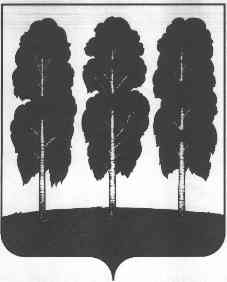 ГЛАВА БЕРЕЗОВСКОГО РАЙОНАХАНТЫ-МАНСИЙСКОГО АВТОНОМНОГО ОКРУГА - ЮГРЫПОСТАНОВЛЕНИЕот  02.08.2023                                                                                                             № 37пгг. БерезовоО составе межведомственного Советапри главе Березовского районапо противодействию коррупции Во исполнение постановления  главы Березовского района от 16 июня 2017 года № 34 «О межведомственном Совете при главе Березовского района   по противодействию коррупции»:1.Утвердить  состав межведомственного Совета при главе Березовского района   по противодействию коррупции согласно  приложению  к  настоящему постановлению.                                                                                                                             2. Разместить настоящее постановление на официальном веб-сайте органов местного самоуправления Березовский район.          3.Настоящее постановление вступает в силу после его                             подписания.Главы района                                                                                                 П.В. АртеевПриложение к постановлению главы Березовского районаот 02.08.2023 № 37СОСТАВМежведомственного Совета при главе Березовского района по
противодействию коррупции(далее - межведомственный Совет)Глава Березовского района - председатель Совета.Первый заместитель главы Березовского района - заместитель председателя Совета.Председатель Комитета по финансам администрации Березовского района.Заместитель главы Березовского района.Заведующий отделом по организации деятельности комиссий администрации Березовского района - ответственный секретарь Совета.Начальник Отдела Министерства внутренних дел Российской Федерации по Березовскому району (по согласованию).Заведующий информационно-аналитическим отделом администрации Березовского района.Председатель Общественного Совета Березовского района (по согласованию).Глава городского поселения Березово (по согласованию).Глава городского поселения Игрим (по согласованию).Председатель Думы Березовского района (по согласованию).Заместитель председателя Думы Березовского района (по согласованию).Руководитель Березовского межрайонного следственного отдела следственного управления по Ханты-Мансийскому автономному округу- Югре при прокуратуре Российской Федерации (по согласованию).Прокурор Березовского района (по согласованию).Начальник	юридическо-правового управления администрации Березовского района.Председатель Березовского районного суда (по согласованию).Председатель контрольно-счетной палаты Березовского района               (по  согласованию).Председатель районной общественной организации ветеранов (пенсионеров войны, труда, вооруженных сил и правоохранительных органов (по согласованию).Начальник отдела службы судебных приставов по Березовскому району (по согласованию).Председатель комитета по экономической политике администрации  Березовского района.